燕之屋×聚划算欢聚日广 告 主：燕之屋所属行业：食品及餐饮执行时间：2020.07.10-07.26参选类别：电商营销类营销背景22年专注高品质燕窝，燕之屋作为燕窝专家与领导品牌，承接着中华燕窝食养文化的新风尚，坚持以匠心雕琢产品，打造高标准的生产与服务体系。同时随着时代的进步，燕之屋需要不断洞察消费者的新需求，创造新的消费细分场景，拉近与年轻用户间的距离，实现实实在在的强大品牌影响力。今年7月，聚划算欢聚日期间，燕之屋联手品牌Zone打造个性化互动体验的品牌粉丝阵地。营销目标拉新会员，唤醒老客；沉淀核心用户；为欢聚日及后续活动蓄流。策略与创意创意概念：「降燥寻音之旅」，打造一个降燥消除的互动空间全年份小粉瓶燕窝，吸引用户参与游戏互动；趣味游戏+抽奖好礼吸引用户持续参与；设置小任务引导销售，迎接聚划算欢聚日狂欢。营销策略：1、趣味互动：游戏玩法+签到/抽奖福利，引爆活动流量。2、人群破圈：明星/品牌粉丝+自然流量，裂变机制拉新人群。3、传播联动：站内外多维度资源联动，触达用户。执行过程/媒体表现玩法机制：上二楼进入降噪寻音之旅，消除一下，即刻降噪！核心玩法：1、参与互动小游戏积累降噪值满100，即可抽取燕之屋小粉瓶即食燕窝、店铺优惠券等降噪好礼。2、完成加入会员、收藏产品、关注店铺、邀请好友等游戏任务即可获得额外游戏次数。3、每日打卡互动参加排行榜PK，累计降噪值排名TOP13即可获得降噪超值大奖！传播执行：1、7月11日至25日，天猫聚划算欢聚日期间，燕之屋联手阵容空前强大的“降燥声优天团”，针对情绪烦恼，打造专属“降燥之音”,举办“滋愈燕窝，一瓶降燥”主题活动。在燕之屋天猫官方旗舰推出冰糖官燕（降燥之音礼盒），以及手机淘宝“店铺二楼”创意互动游戏，打造个性化互动体验的品牌粉丝阵地，解答现代年轻人的情绪燥点，让大家体验到清凉舒爽的燕窝滋润，消退夏日的生活烦恼。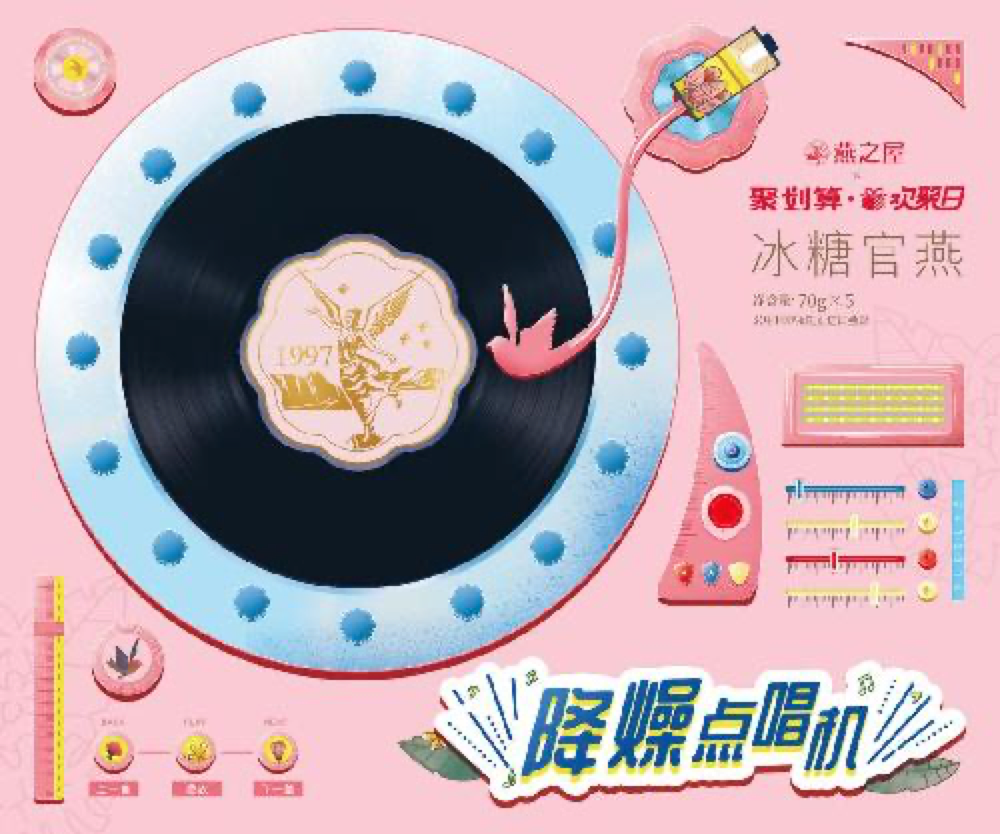 燕之屋推出冰糖官燕“降燥点唱机”同步在手机淘宝“店铺二楼”推出“消除一下，即刻降噪”的创意互动游戏，邀请所有用户参与体验。在限定时间内，将三个以上相同的图案连成同一直线，即可消除并获得“降燥值”。“降噪值”累计越多，排名越靠前，奖品越丰盛，只要动动手指、玩玩游戏就有机会达成，迅速在用户之间传播。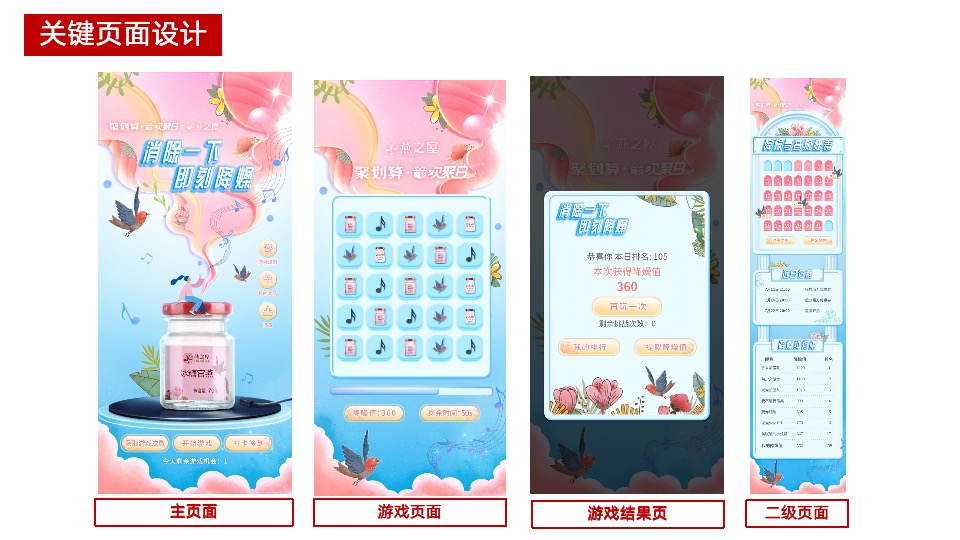 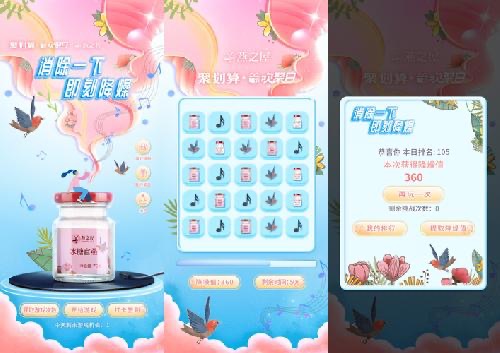 燕之屋天猫官方旗舰店创意游戏互动作为燕之屋在本次欢聚日的一次力作，降燥之音礼盒以唱片机造型为灵感，外观大胆融入小粉瓶原礼盒的花卉、金丝燕的设计元素，强化了燕之屋小粉瓶优雅、亮丽的视觉感受。礼盒中，每瓶燕窝下都藏有一张二维码小卡片，用户可扫码解锁降噪之音。五瓶燕窝对应五个场景，每扫一个二维码，即可点击聆听五首不同类型的降燥之音，分别对应工作、带娃、塞车、早起、上班赶车五个常见的烦躁场景，用舒缓悦耳的音乐化解用户的烦躁之情，这样的暖心创意既引起了用户的情感共鸣，更深化了燕之屋燕窝的食用场景。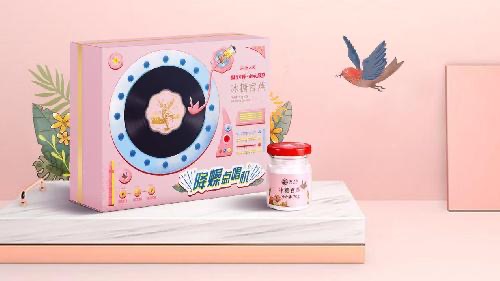 燕之屋小粉瓶（降燥之音礼盒）扫描互动二维码即可播放音乐盲盒，助力夏日降噪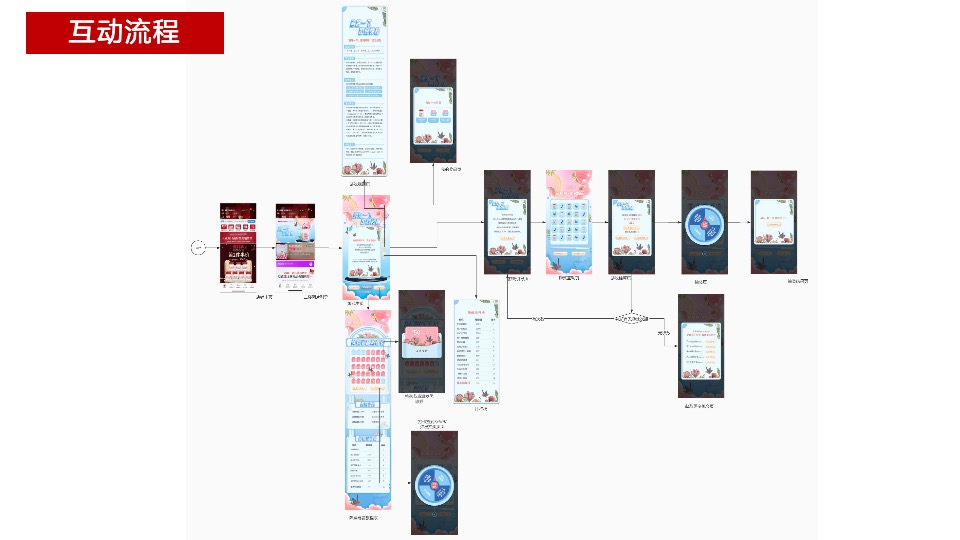 营销效果与市场反馈整体效果：活动前期的PV/UV数据比较平均，后面到了活动爆发期，PV数据增长近7倍，UV增长近8倍；下定任务，活动期间下定商品的总金额高达100万+，活动前期平均支付转化率高达80%，后期活动进入爆发状态，转化率大幅增长。